Подновен физкултурен салон 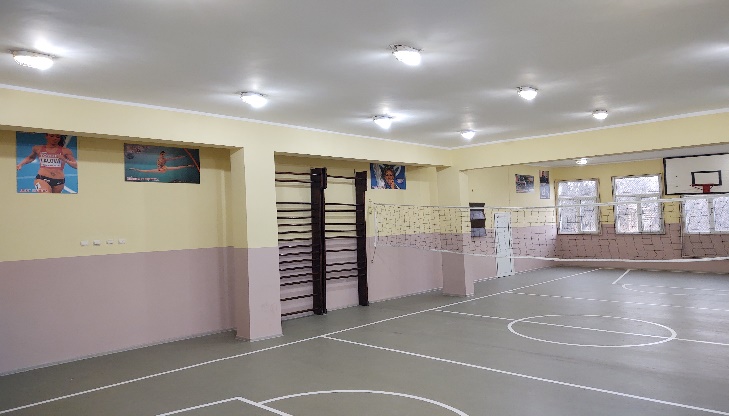 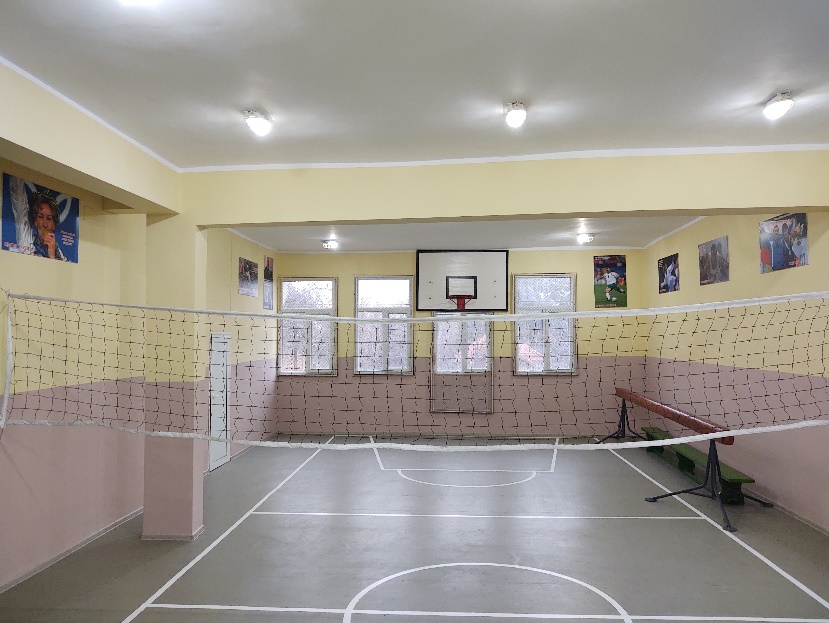 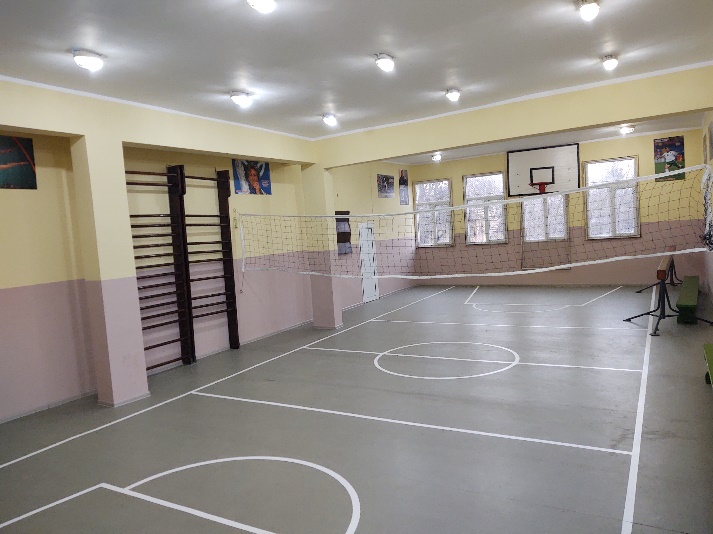 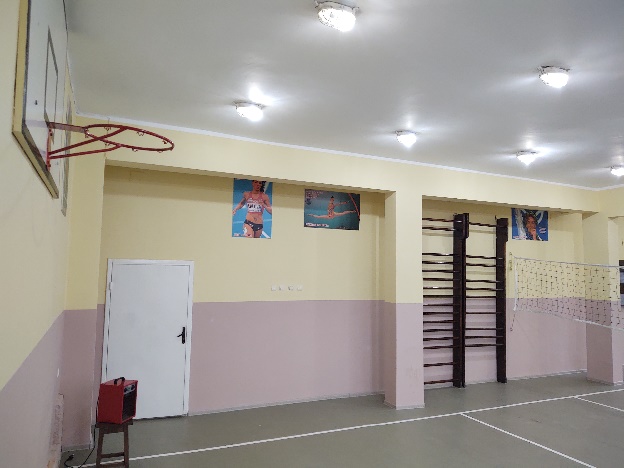 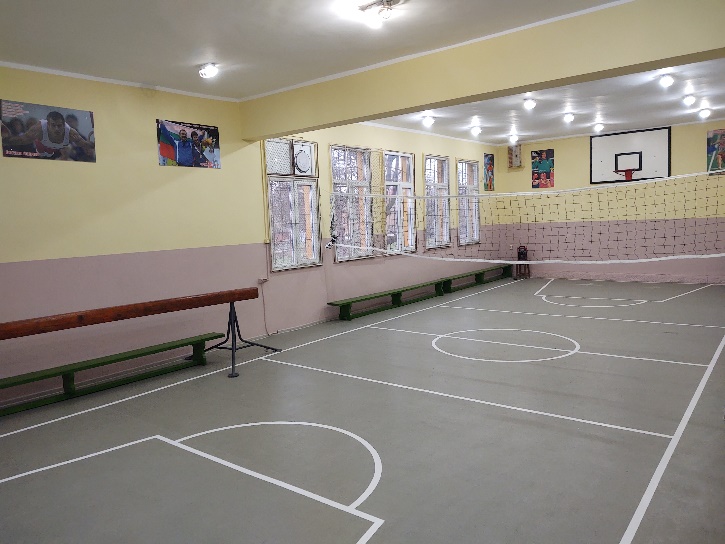 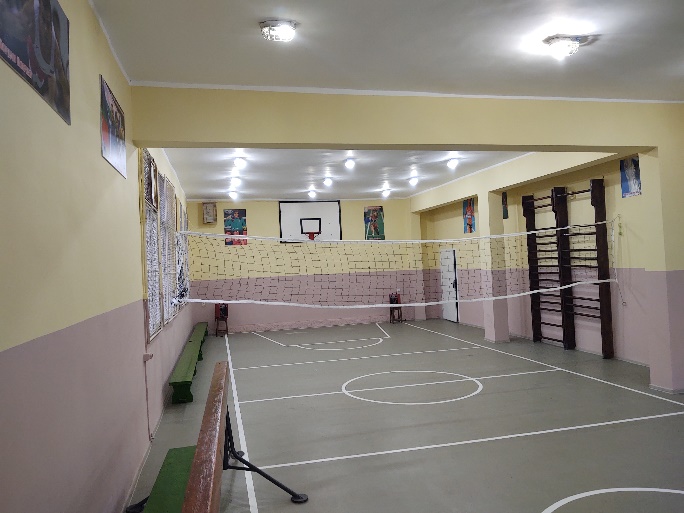 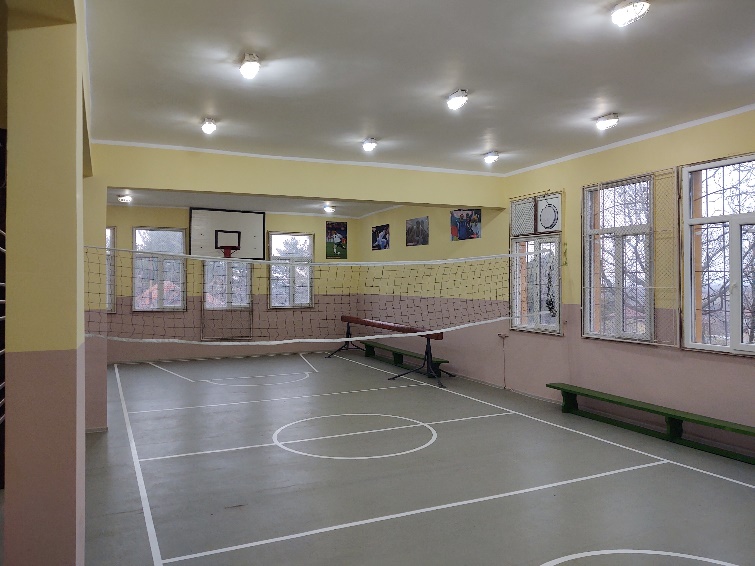 